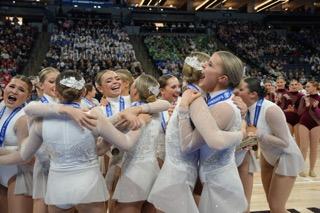 Benilde-St. Margaret’sKNIGHTETTES TRYOUT INFORMATION WHEN:  Mon – Wed (May 6 – May 8)WHERE:  Great Hall @ Benilde-St. Margaret’s SchoolTIME: 4:30 – 6:30 PMWHAT TO WEAR: ANY BLACK LEOTARD AND BLACK LEGGINGS/ RUNNING SHORTS ANY BSM TANK TOPS OR T-SHIRTS ARE ACCEPTABLE BLACK TANKS ARE ALSO ACCEPTABLE NO JEWELRY JAZZ SHOES AND TENNIS SHOES WHAT TO BRING: WATER YOUR BEST DANCE SKILLS AND A BIG SMILE! HAVE FUN!! ** Dance Experience is typical as ALL dancers will need some proficiency in a variety of dance skills **Questions/Contact Information:  Head Coach: Sam Cameranesi     samantha.cameranesi@gmail.com2024-2025 Dance Season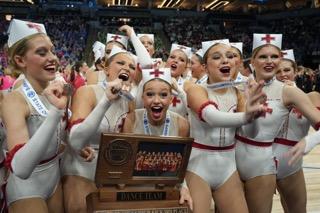 Summer Training Sessions – begins on June 10Performance/Fall Season - begins August 12      (perform @ HOME regular season FB games)Competition/Winter Season – begins Oct. 21